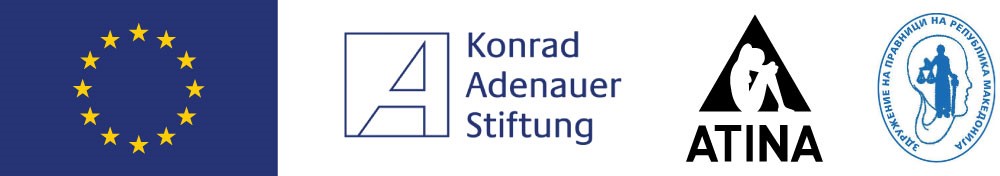 ВТОР КВАРТАЛЕН МОНИТОРИНГ ИЗВЕШТАЈза политиките и услугите за мигрантите на територија на Општина Гевгелија(март 2017 - јуни 2018 година)Изготвиле:   Ангел Стаменковски
Бошко Софијановавгуст, 2018Листа на кратенки:Република Македонија- РМВнатрешно раселени лица- ВРЛВлада на Република Македонија- ВладатаЗаконот за азил и привремена заштита- ЗАПЗЗаконот за меѓународна и привремена заштита- ЗМПЗПрифатно транзитниот центар- ПТЦЕвропска Унија- ЕУЛична работна дозвола- ЛРДАгенција за вработување на Република Македонија- АВРМ Министерство за труд и социјална политика - МТСП, Македонско здружение на млади правници – МЗМПЈавна Установа Меѓуопштински центар за социјална работа- ЈУМЦСРФондацијата Конрад Аденауер во соработка со Здружението на правници на Република Македонија и Здружението АТИНА од Србија го спроведуваат проектот “Создаваме заедно: мониторинг и застапување за заедницата” кој е финансиски поддржан од Европската унија. Главна цел на проектот е да ја подобри позицијата на бегалците и мигрантите, посебно на жените и децата во локалните заедници во Македонија и Србија. За време на проектот ќе бидат развиени партиципативни механизми за постојан мониторинг и застапување за имплементација на ефективни интеграциски политики и услуги за мигранти, особено за жени и деца.Мигрантската криза и бегалскиот бран во Европа во 2015 година претставување најголема хуманитарна катастрофа од Втората светска војна. Уште од почетокот на кризата над 1 милион мигранти и бегалци прејдоа во Европа во потрага по подобри можности. Главните земји на потекло на мигрантите беа: Сирија, Афганистан и Ирак. Со својата централна позиција Македонија и Србија играат клучна улога во рамки на Балканската рута во движењето на мигрантите кон западно европските земји.Кризата претставуваше сериозен предизвик за двете земји кои беа приморани да го фасилитираат патувањето на мигрантите и да обезбедат привремено сместување. Во тие рамки, двете земји воспоставија привремени центри за регистрација во август 2015 година како влезни точки каде мигрантите и барателите на азил беа регистирани со можност да останат во земјата на 72 часа. Сепак ситуацијата се промени драматично во октомври/ноември 2015 кога земјите кои беа главна дестинација на мигрантите (Австрија, Германија и Шведска) ги променија своите политики за примање на мигранти и започнаа да преговараат со Турција за запирање на бранот на мигранти преку Грција и Балканската рута. Конечно, по неколку месечни преговори, Европската унија и Турција направија договор за запирање на протокот на мигранти од Турција и на почетокот на март 2016 година Балканската рута беше ефективно затворена. Во тој случај голем број на мигранти беа “заробени” на територија на Република Македонија.Трите партнерски организации на проектот во тоа време ги забележаа предизвици за локалното население и мигрантите и значењето на меѓусебна толеранција и интеграција. Интеграцијата во оваа смисла значи обединување и здружување преку меѓусебно запознавање, разбирање и солидарност на локалното население со луѓето чија животна несреќа ги има приморано да се затекнат во странска земја.Во такви околности, во февруари 2017 година започна спроведувањето на проектот “Создаваме заедно: Мониторинг и застапување за заедницата” кој се спроведува во 10 општини во Македонија и Србија и тоа: Скопје, Куманово, Гевгелија, Прешево, Врање, Ниш, Белград, Шид, Сремска Митровица и Суботица. Главните активности во проектот ќе се спроведуваат преку работата на Локалните мрежи во овие 10 општини. Локалните мрежи се составени од претставници од релевантни организации, институции и тела какo: центри за социјална работа, министерство за труд и социјална политика, локални општини, здравствени и образовни установи и невладини организации. Локалните мрежи во текот на проектот ќе имаат редовни состаноци каде ќе разменуваат искуство од секојдневната работи и притоа ќе помогнат во процесот на мониторинг и застапување на политиките на локално ниво.Република Македонија како резултат на својата централна поставеност на Балканот, во текот на 2015 до 2016 година, беше дел од Балканската мигрантска рута која што се движеше по железничката пруга од Гевгелија на влезот во земјата од Република Грција до излезот кон Република Србија на железничкиот премин во с. Табановце. Откако започна раздвижувањето на балканската рута на почетокот поради немање на легален начин на транзит низ државата мигрантите и бегалците беа приморани да се движат по небезбедни рути по должина на автопатот и железничката пруга. Одреден дел се одлучуваа транзитот низ државата да го организираат преку криумчари. Како резултат на зголеменото движење и несреќни случаи кои што се случија на железничката пруга, во јуни 2015 година Владата одлучи да пристапи кон измена на Законот за азил и привремена заштита. Преку изразување на намера за поднесување на барање за азил во рок од 72 од моментот на влез во РМ на мигрантите и бегалците им се овозможуваше легален транзит. Сепак воведувањето на оваа мерка доведе до создавање на тесно грло на влез во државата поради потребата од регистрација на лицата кои влегуваат во државата и нивно изразување на намера како би можеле легално да го продолжат своето патување. Владата соочена со потребата за справување со зголемениот број на лица, како и целосно спроведување на измените во ЗАПЗ на почетокот на месец август 2015 година го изгради Прифатно транзитниот центар Винојуг во Гевгелија. Во рамките на овој на почетокот беше вршена регистрација на мигрантите и бегалците, им беше пружена основна медицинска помош како и помош во храна, непрехранбени продукти и облека.Република Македонија во текот на 2008 година усвои стратегија за интеграција на бегалци и странци за периодот 2009-2015 година. Оваа стратегија се фокусираше на следните сектори во процесот на интеграција: домување, здравствено осигурување, образование, вработување, социјална заштита и развој на заедницата. Општо земено, анализите на активностите спроведени во изминатите седум години покажаа дека поголемиот дел од помошта ги задоволила основните потреби, а дека се оствариле помали резултати по однос на вработувањето, образованието и долгорочните решенија за домување. Општина Гевгелија, се наоѓа во најјужниот дел од Република Македонија, на самата граница со Република Грција. Општина Гевгелија се наоѓа на една од најзначајните трансверзали на европските патишта, автопатот Е-75 и меѓународната железничка пруга Скопје-Солун, кои ги поврзуваат Средна и Источна Европа со јужниот дел на Европскиот континент, а понатаму со Блискиот исток. Во општината живеат 22.988 жители на површина од 485 км2, од кои околу 15.685 жители во општинскиот центар Гевгелија. Населението во Општината е хомогено при што 96,77% се Македонци, додека останатите 3,23% се декларирале како Срби, Власи, Роми итн. Општина Гевгелија се наоѓа на последното место според стапката на невработеност, која изнесува 22.71%. Во општината се евидентирани 2550 невработени лица, од кои 1.035 се жени. Најголемиот дел од лицата се вработени во преработувачката индустрија, по што следат: земјоделство, сообраќај и складирање, трговија на мало, јавна администрација итн. Во текот на мониторинг периодот кој што е предмет на овој извештај не беа забележани промени во политиката и пристапот на Владата на Република Македонија кон прашањето на бегалци и мигранти. Во текот на месец мај 2018 година беше донесена одлука од Собранието  на РМ за продолжување на кризната состојба на северната и јужната граница до крајот на годината. Со оваа одлука се продолжува и функционирањето на Прифатно Транзитниот Центар Винојуг во Гевгелија до крајот на годината.Овој центар продолжува да им пружа потребна помош на лицата кои што се затекнати на јужната граница со намалени капацитети. За времетраење на овој мониторинг период повеќе организации кои што пружаа услуги на лицата кои што се сместуваат во овој камп се повлекоа од истиот поради што беше намален и опсегот на услуги кој што им е достапен на лицата.Цели на мониторинготАктивностите на локалната мрежа која што функционира на територија на општина Гевгелија се насочени кон анализа на услугите кои што мигрантите и бегалците можат да ги добијат на територијата на општината, како и капацитетите за интеграција на лицата кои што се заинтересирани за останување во општината. Посебно внимание при спроведување на мониторингот се посветува на правата на жените и децата како и на непридружуваните малолетници како најранливи категории и најчести жртви.Овој извештајот е базиран на анализа на прибраните квалитативни и квантитативни податоци. Во него се разработува разбирање на перцепцијата и ставовите на возрасните/малолетните мигранти и баратели на азил за квалитетот на поддршката и задоволството од програмите и услугите кои се нудат за заштита на правата и поддршка на интеграцијата. Методологија на мониторинготОваа методологија се заснова на неколку значајни принципи, кои се меѓусебно поврзани, притоа  едни со други се во интеракција и се зајакнуваат:Партиципативност - методологијата е подготвена за да помогнале во градење на капацитетите на заедниците за заедничко учество во развојот и спроведувањето на локални политики, развивајќи модел кој овозможува активно учество на сите актери кои спроведуваат услуги насочени кон заштита на мигрантите/ките и нудат поддршка за интеграција; активностите за мониторинг ги спроведуваат локалните мрежи кои ги обединуваат најзначајните институции, организации од граѓанскиот сектор и други актери (меѓународни организации и т.н.) кои се активни на ова поле.Развој на култура за соработка - Активностите за мониторинг им овозможуваат  на обединетите актери на иста задача да се запознаат и преку заедничка работа да ги развиваат капацитетите за меѓусебна соработка во развој на услуги/програми, не само на тема мигранти/ки, туку и на сите теми/потреби на граѓаните/ките во одредена заедница; На овој начин се развива база за ефикасна соработка помеѓу институциите, но и помеѓу институциите и граѓанскиот сектор.Одговорност - Самата промоција на активно учество во следење, мерење на ефектот и смислување на начини за унапредување на услугите и програмите, предизвикуваа поделба на одговорноста во заедницата. За разлика од независниот мониторинг (така наречен watch dog активност), кои го спроведуваа организациите од граѓанскиот сектор, оваа методологија обезбедува заедничко учество во собирањето на податоците, разбирање на резултатите од различни перспективи (понудувачи на услуги, наспроти корисници) и креирање решенија/нови модели, со кои се зголемуваат капацитетите на заедницата да можат одговорно да управуваат со ресурсите, односно одговорно да управуваат со развојот на заедниците.Заштита на човековите права и инклузија - Темите/услугите и целните групи кои се наоѓаат во основата на активностите за мониторинг, ги зајакнуваат капацитетите на заедниците за да ги унапредат знаењата и вештините за развој на политики кои се инклузивни и обезбедуваат заштита на правата, не само на мигрантите/ките, туку и на граѓаните/ките, особено на загрозените групи во заедницата.Квалитет на услугите - Методологијата преку развој на индикатори и истражувачка рамка, ги става во фокус достапноста и квалитетот на услугите; На овој начин се допринесува за јакнење на капацитетите на актерите за да го унапредат квалитетот на услугите кои се нудат на различните корисници, во конкретниов случај, на мигрантите/ките; Со цел креирање на сеопфатен мониторинг извештај процесот на собирање податоци подразбира користење на различни истражувачки методологии, во зависност од целите. Пристапот подразбира комбинација од квалитативни и квантитативни истражувачки методологии со цел формирање на сеопфатен преглед. Во периодот опфатен во првиот извештај беше извршена детална деск анализа на законската и под законската регулатива на државно ниво, како и на локаните политики на општинско ниво. Поставената цел беше сеопфатно мапирање на услугите и условите за пристап до истите.  Земајќи во предвид дека согласно процесот на децентрализација многу мал дел од ингеренциите кои што се однесуваат на мигрантите и бегалците се пренесени на локално ниво акцент беше ставен на законската регулатива која се однесува на целата територија и институционалните капацитети за нејзина примена на локално ниво.За временскиот период кој што е предмет на овој извештај локалната мрежа пристапи кон теренско истражување на  капацитетите преку организирање на фокус групи и длабински интервјуа со давателите на услуги, како и со корисниците.Фокус групите овозможуваат прибирање на информации како од корисниците на услугите, така и од понудувачите. Дискусијата овозможува идентификување на позитивни и негативни перцепции и искуства за процесот на пружање и користење на услуга.Фокус групите кои се реализираат за различни групи корисници, треба да овозможат да се соберат податоци околу нивната перцепција за степенот на заштита на правата, односно поддршка за интеграција која е достапна. Поконкретно, дискусиите со различни корисници овозможуваат да стекнеме појасен увид во тоа кои услуги се најприсутни (највидливи), кои најчесто се користат (мапирање на услуги од позиција на корисник/ка), во која мера тоа одговара на потребите (разбирање на најзначајните потреби од перспектива на корисник/чка), односно што од услугите недостасува. ФГ исто така нудат појасни информации за тоа каква е перцепцијата на корисникот/чката околу достапноста, односно колку се задоволни од квалитетот на услугата и работата на понудувачите на услуги.  Беа организирани две фокус групи со корисници на услуги и тоа една со жени мигранти и една со мажи. Во фокус групата со жени беа покриени и услугите кои се достапни за деца.Фокус групите со понудувачи на услуги ни овозможуваат увид и разбирање на перцепцијата и ставовите на понудувачите на услуги за потребите на различни целни групи, достапноста и квалитетот на реализираната поддршка (услуги и програми), кои се нудат со цел заштита на правата на мигрантите/ките и поддршка на интеграцијата. Поконкретно, важно е да се види како, од перспектива на оние кои нудат услуги, ги разбираат потребите, мапираат услуги/ програми, колку и како соработуваат меѓусебно, како и на кој начин го оценуваат опфатот, достапноста и квалитетот на услугите. Во овој период беше одржана една фокус група со даватели на услуги на која беа присутни претставници на 8 организации кои работат на терен.Длабинските интервјуа имаат двострана улога: да се проверат и верификуваат податоците и наодите од иницијалната анализа, како и проценка на опфатот, достапноста и квалитетот на услугите кои се спроведуваат од различни институции/ организации. Исто така, длабинските интервјуа овозможуваат појасно разбирање на јаките и слабите страни на институциите во нудење услуги на мигрантите/ките, како и дополнителни потреби на кои треба да се одговори преку креирање на нови мерки/ интервенција и поддршка. Испитаниците беа претставници на институции и организации, кои имаат најзначајна улога во нудење услуги на мигрантите/ките на терен, особено кога се во прашање жени и деца. Вкупно беа организирани 4 длабински интервјуа со понудувачи на услуги. Табела 2. Истражувачки активности, целни групи, теми и инструментиОграничувањеКако дел од напорите за спроведување на овој проект на територија на Општина Гевгелија локалната мрежа се соочува со два проблеми и тоа: 1. Перцепцијата и одлуката на локалната власт и население на проблемот со бегалци и мигранти и 2. Периодот на задржување на лицата кои што се сместуваат во рамки на ПТЦ.1. Во текот на локалните избори кои што се спроведоа во 2017 година на територијата на целата држава се започна кампања на креирање на негативна клима и мислење за проблемот на бегалците и мигранти кои транзитираат низ РМ. Оваа кампања беше особено изразена во југоисточниот дел на државата, а посебно во Општина Гевгелија. Како резултат на тоа во самата општина се створи клима на недоверба и незаинтересираност за прашањата и проблемите на овие лица, како и отпор кон напорите за подобрување на условите за овие лица.Како резултат на тоа беше невозможно да се спроведат и прашалниците за социјална дистанца со кои беше предвидено да се изврши мерење на ставовите на локалното население кон овие лица. Исто така треба да се нотира дека вака поставените локални ставови и политики го оневозможуваат спроведувањето на мерки за вклучување на бегалците и мигранти и локалното население во заеднички активности. Поради тоа интеракцијата е сведена на минимум со што се намалува и квалитетот на услуги и живот на лицата кои што се сместуваат во ПТЦ Винојуг.2. Во периодот откако беа затворени границите и заврши слободниот транзит на лицата се смени и карактерот на функционирање на ПТЦ Винојуг. Одлуката за сместување на лица во рамки на самиот центар се носи од страна на Граничната полиција. Овие лица сакајки да го продолжат својот пат што побрзо релативно кратко се задржуваат во ПТЦ и истите најчесто заминуваат најдоцна за три дена од денот на нивното пристигнување.Овој краток период истите сакаат да го искористат за одмор и закрепнување, како и да примат медицинска помош доколку истата им е потребна. Во голема мерка постои незаинтересираност од нивна страна за останатите активности и услуги кои што им се достапни во рамки на ПТЦ.Поради овој факт исто така не можат да се спроведат и активности за пружање на психо-социјална помош и поддршка бидејќи за истите потребен е подолг временски период за спроведување. Затоа и голем дел од активностите и мерките кои што беа спроведувани во претходниот период не можат ефективно да бидат спроведени и донаторите на истите ја повлекоа својата поддршка.  ПРЕГЛЕД НА ПОСТОЕЧКИТЕ ЛОКАЛНИ И НАЦИОНАЛНИ ПОЛИТИКИ КОИ МОЖАТ ДА СЕ ПРИМЕНАТ НА ЛОКАЛНО НИВО ЗА ЗАШТИТА НА ПРАВАТА НА МИГРАНТИТЕ/МИГРАНТИКИТЕ Република Македонија се има приклучено кон сите клучни меѓународни инстументи за заштита на бегалците и странците, коишто притоа ги има усогласено со домашното законодавство, вклучувајќи го и прашањето за интеграција за дефинираната целна група, со што ги исполнила обврски преземени со Конвенцијата за статусот на бегалците од 1951 година и Протоколот од 1967 како и други релевантни инструменти во овој процес, и да им обезбеди на секое од лицата соодветни услови за живот и задоволување на индивидуалните потреби. Во продолжение е табела со сите меѓународни инструменти кои Македонија ги има поддржано и националната рамка на закони и прописи со кои се уредува интегративниот процес.Законот за меѓународна и привремена заштита ги предвидува следните категории:Барател на право на азил Барател на право на азил е странец кој бара меѓународна заштита од Република Македонија, кој искажал намера или поднел барање за признавање на право на азил, за кое не е донесена конечна одлука во постапката за признавање право на азил. (член 4, ЗМПЗ) Признаен бегалец Лице со статус на бегалец е странец за кој по испитување на неговото барање му се признава статус на бегалец и за кое е утврдено дека ги исполнува условите определени со Женевската конвенција, односно лице кое поради оправдан страв дека ќе биде прогонувано заради својата раса, вера, националност, припадност на одредена социјална група или поради своето политичко уверување, е надвор од државата чиј државјанин е и не може, или поради таков страв, не сака да биде под заштита на таа држава или кое доколку е без државјанство е надвор од државата во која имало вообичаено место на престој, не може или поради таков страв не сака да се врати во неа. (член 5, ЗМПЗ) Лице под супсидијарна заштита Лице под супсидијарна заштита е странец, кој не се квалификува како лице со статус на бегалец, а на кој Република Mакедoнија ќе му признае право на азил и ќе дозволи да остане во рамките на нејзината територија, бидејќи постојат причини да се верува, дека доколку се врати во државата чиј државјанин е, или доколку е лице без државјанство, во својата држава на претходен вообичаен престој, ќе се соочи со реален ризик од претрпување на сериозни повреди. (Член 9, ЗМПЗ) Правната рамка со која се уредува заштитата на мигрантите и бегалците својата основа ја има во Уставот на РМ и тоа во член 29 став 1 во кој што е наведено: Републиката им гарантира право на азил на странците и на лицата без државјанство, прогонети заради демократско политичко уверување и дејствување. Во временскиот период кој што е предмет на овој извештај во месец април беше донесен нов Закон за меѓународна и привремена заштита, со кој се стави вон сила стариот Закон за азил и привремена заштита. Овој закон дополнително и подетално ги разработи постапките, правата и обврските на лицата кои што се баратели или им е признаено правото на баратели на азил во РМ. Во изработката на овој закон беа искористени и многу искуства кои што произлегоа од бранот на бегалци и мигранти. Овој закон воведе и дополнителна категорија на заштита, а тоа е правото на привремена заштита. Истата им се дава на лица кои непосредно доаѓаат од држава во која нивните животи, безбедност или слобода се загрозени со војна, граѓанска војна, окупација, внатрешен конфликт пропратен со насилство или масовно кршење на човековите права. Лицата под привремена заштита имаат право на: престој и згрижување во Република Македонија за време на привремената заштита, во согласност со економските можности на Република Македонија, право на работа, здравствена заштита и пензиско и инвалидско осигурување под исти услови кои со соодветни прописи се предвидени за странците со дозволен привремен престој во Република Македонија, хуманитарна помош и основни здравствени услуги за невработени лица под привремена заштита и основно и средно образование, а во однос на повисоките степени на образование, лицата под привремена заштита се изедначени со странците со дозволен привремен престој во Република Македонија. Министерството за внатрешни работи ќе ги евидентира лицата под привремена заштита и ќе им издаде исправа за лична идентификација. Лице под привремена заштита има право во секое време да поднесе барање за признавање на право на азил.Лицето кое што има поднесено барање за признавање на меѓународна заштита има статус на Лице барател на азил од моментот на поднесување на барањето до конечното донесување на одлука за неговиот статус. Правото на меѓународна заштита односно азил е определено во две категории на лица и тоа: Признаен бегалец по Конвенцијата за статусот на бегалците од 1951 и Протоколот за статусот на бегалците од 1976 и 2) лице под супсидијарна заштита. Признаен бегалец е странец за кој по испитувањето на неговото барање е утврдено дека ги исполнува условите со Конвенцијата. Лице под супсидијарна заштита е странец кој не се квалификува како признаен бегалец, а на кој на Република Македонија ќе признае право на азил и ќе дозволи да остане во рамките на нејзината територија.Барателите на право на азил до донесување на конечна одлука во постапката за признавање на право на азил имаат право на престој, сместување и згрижување во Прифатен центар или друго место за сместување определено од Министерството за труд и социјална политика, основна здравствена заштита, право на социјална заштита. Работа само во рамките на Прифатниот центар или друго место за сместување определено од МТСП како и право на слободен пристап на пазарот на труд за барател на право на азил чие што барање не е решено во рок од една година, контакти со Високиот комесаријат за бегалци  и НВО заради пружање на правна помош.Признаените бегалци имаа исти права и должности со државјаните на Република Македонија со следниве исклучоци: немаат избирачко право, не подлежат на воена обврска, не можат да вршат дејност, да засноваат работен однос и да основаат здруженија на граѓани или политички партии. можат да стекнат сопственост на движен и недвижен имот. На признаениот бегалец му се обезбедува сместување согласно со принципот на локално учество преку давање на стан или парична помош потреба  за сместување. Признаен бегалец кој нема приход или не може да го оствари од својот имот има право на парична помош во месечен износ во вид на основа помош на носителот на правото и додаток за другите членови на семејството кои немаат средства за егзистенција. До стекнување на својство на осигурено лице признаениот бегалец има право на здравствени услуги како и државјаните на Р.М.  Средствата за сместување , паричната помош и здравствената заштита се обезбедуваат од буџетот на РМ преку Министерството за труд и социјална политика. Правото на работа, признаените бегалци го остваруваат под истите услови кои со соодветни законски прописи се предвидени за странците со дозволен постојан престој во РМ. Признаениот бегалец има право на трансфер на имотот кој е внесен на територијата на Р.М. и слободно изнесување на вложениот капитал и добивката во друга држава.Со денот на доставувањето на решението за признавање на право на азил заради супсидијарна заштита, лицата под супсидијарна заштита се стекнува со право на престој на територијата на Република Македонија во траење од најмалку една година и истиот се продолжува. На лицето под супсидијарна заштита му се обезбедува сместување согласно со членот 52 на овој закон, но најдолго една година од денот на доставувањето на решението за признавање на статус. Лицето под супсидијарна заштита се изедначува со државјаните на Република Македонија по однос на остварување на правата од социјална заштита утврдено со Законот за социјална заштита, како за правото на здравствена заштита, согласно Законот за здравствено осигурување. Лицата под супсидијарна заштита имаат исти права и должности со странците со дозволен привремен престој на територијата на Република Македонија.Затворањето на балканската рута кое што настана како резултат на усвојувањето на заедничкиот акциски план на ЕУ и Турција во март 2016 година затекна 1.300 лица на територијата на РМ.  Околу 350 лица беа сместени во ПТЦ Винојуг. Тоа значеше промена на контекстот и начинот на функционирање на самиот ПТЦ бидејќи лицата повеќе не транзитираа туку беа сместени во истиот. Тоа значеше и потреба за организирање на услови за сместување на подолг рок. Поголемиот број од лицата беа сместени во ПТЦ Винојуг околу половина година по што истите почнаа доброволно да се враќаат првично во Република Грција а потоа и назад во своите домови.  По затворањето на граничните премини доколку се случи да бидат откриени лица кои нелегално ја преминале границата граничната полиција одлучува за нивното сместување во рамки на ПТЦ Винојуг согласно ранливоста на лицата и потребата од понатамошно испитување. Доколку лицата се во зголемен ризик на ранливост истите се сместуваат во центарот и им се пружа потребната помош. По пружањето на потребната помош праксата покажува дека лицата се присилно враќани назад во Република Грција. Дел од лицата кои што ќе поднесат барање за признавање на право на азил се сместуваат во рамки на ЈУ Прифатен центар за лица баратели на азил во с. Визбегово во Скопје. Во периодот на кој што е предмет на овој извештај на територијата на Општина Гевгелија не престојуваше ниту едно лице кое што е барател на азил или е со признаено право на азил во РМ (признаен бегалец или супсидијарна заштита). Преглед на системите за заштита на мигрантите/ките на локално нивоПреглед на постоечките локални политики и институции задолжени за заштита на правата на мигрантите/ките, особено за заштита на правата на жените и децатаЛокални политики кои се однесуваат на прифаќање и заштита на мигрантите/ките и институциите кои директно спроведуваат политики на локално ниво (особен фокус на оние кои се насочени кон заштита на правата на жените и децата)Новодонесениот Закон за меѓународна и привремена заштита не предвидува надлежности за општините во овој процес. Сепак во случај доколку едно или повеќе лица ќе одлучат да се доселат во општината улогата на институциите би била преземена од подрачните и регионални единици на институциите. Согласно ЗМПЗ, МТСП е одговорно за социјалната заштита, како и за обезбедување на домување, здравствена заштита и основни средства за живот. Локалната Јавна Установа Меѓуопштински центар за социјална работа- Гевгелија е одговорна за имплементација на овие политики на локално ниво. Во опсегот на работата на ЈУМЦСР е и заштитата на правата на жените и децата како една од основните активности. Оваа установа беше активна и во текот на мигрантскиот бран преку давање на заштита на непридружуваните малолетници и самохрани мајки. Вработувањето на лицата спаѓа под надлежност на АВРМ, подрачно одделение Гевгелија. Оваа институција би била одговорна за засновање на работниот однос како и за правата и обврските кои што произлегуваат од истиот. Македонското здружение на млади правници во соработка со Општина Гевгелија има изработено Акциски план за интеграција за потребите на општината. Овој документ во кој што се предвидуваат активности кои што се однесуваат на олеснување на процесот на интеграција сеуште не е усвоен од страна на општината. Во изминатиот период беа направени напори за повторно заживување на процесот за донесување на овој Акциски план, истиот сеуште не е донесен од страна на Општината.Новодонесениот ЗМПЗ не предвидува суштински промени во системот на остварување на правата на лицата кои што се уживатели на правото на меѓународна заштита на локално ниво, поради што за времетраењето на периодот на овој извештај не се запазени промени во локалните политики.Локални политики и институции кои обезбедуваат заштита на правото на живот, опстанок и развој- посебен фокус на анализата е заштитата од насилство во случаи на осетливи групи- жени и деца;ДомувањеЗМПЗ предвидува дека лицата кои што ќе добијат право на меѓународна заштита во РМ можат да добијат на располагање стан за домување или месечен надомест за покривање на трошоците за кирија и режиски трошоци. Ова право по закон е на располагање во период од две години и истото може да се продолжи доколку лицата активно учествуваат во процесот на локална интеграција.Сепак самото барање на долгорочно решение за овие категории на лица не треба да биде со специфични услуги исклучиво за бегалците и мигрантите, туку како дел од сеопфатни решенија насочени кон целото население. Тоа по себе би значело изедначување на правото на пристап до социјално домување за лицата кои имаат признаено право на азил како и за домицилното население.ПТЦ Винојуг кој се наоѓа на територија на Општина Гевгелија беше отворен во август 2015 година како дел од напорите за помош на лицата кои транзитираат низ државата. Истиот беше континуирано доградуван согласно потребите до почетокот на 2016 година. Истиот располага со контејнери за сместување на лица  со капацитет од 130 мигранти , како и големи шатори за групно сместување на 500 лица зависно од потребите. Во случај на поголем прилив на бегалци и мигранти, регионалното одделение на Центарот за управување со кризи е надлежен за определување на алтернативно сместување на беглаци и мигранти на територија на општината.Општина Гевгелија не располага со станбени капацитети за сместување на лица. Подрачјето на општината е составен дел на Подрачното одделение на Јавното претпријатие за изградба и стопанисување со станбен и деловен простор од значење на РМ кое се наоѓа во Струмица. Самата општина не планира изградба или пренамена на објекти за алтернативно сместување на бегалци и мигранти на нејзина територија. Според ставот на општината правото на сместување на лицата со признаено право на азил е регулирано со закон, додека при носење на одлуката за воспоставување на ПТЦ Винојуг, Владата има донесено одлука исклучиво само за привремен престој и брз транзит низ општината на бегалците и мигрантите.ВработувањеСогласно ЗМПЗ Лицата кои имаат право на меѓународна заштита имаат право на вработување под исти услови како и македонските државјани. За остварување на правото истите треба да побараат Лична работна дозвола која што се издава од страна на подрачната служба на Агенцијата за вработување на РМ. Лицата кои што имаат признаено право на супсидијарна заштита имаат право на стекнување со ЛРД за период од една година, додека признаените бегалци имаат право на ЛРД без ограничување.Дополнително ЗМПЗ предвиде скратување на рокот со кој лицата кои што имаат поднесено барање за признавање на право на азил имаат право на издавање на ЛРД доколку по нивното барање не е одлучено во период од девет месеци. Претходниот период предвиден во ЗАПЗ изнесуваше една година. При засновање на работен однос лицата кои што се имаат стекнато со ЛРД уживаат исти права кои што произлегуваат од работниот однос како и македонските државјани. Тоа значи дека ги уживаат истите права на пензиско и здравствено осигурување, како и заштита во случај на невработеност. Според податоците на подрачното одделение на АВРМ за општина Гевгелија, истата има регистрирана стапка на невработеност од 4-5%. Тоа претставува една од најниските стапки на невработеност во државата. Поради овој факт вработувањето на лица бегалци и мигранти не би било тешко со оглед на достапните работни места. Дополнително развиеното земјоделие во општината овозможува и наоѓање на работа за која не е потребно познавање на македонски јазик, но истото овозможува и лесно запознавање со истиот.Локални политики во областа на социјална заштита- анализа на политиките/ процедурите кои директно се однесуваат на услуги кои им се нудат на мигрантите/ките и институции кои ги спроведуваат, особено оние кои се насочени кон заштита на правата на жени и деца: овде исто така треба да се стави акцент на заштита на жени и деца во ситуации кога се изложени на насилство.Со измени во Законот за социјална заштита кој што беа направени во 2009 година лицата со признаено право на меѓународна заштита се целосно изедначени со македонските државјани. Тоа значи дека можат да ги уживаат сите права под еднакви услови и без ограничувања. Дополнително ЗМПЗ предвидува дека во период од две години за лицата со признаено право на супсидијарна заштита и за лицата со статус на признаен бегалец ќе се исплаќа надомест за домување. Ова право се остварува преку локално надлежните Центри за социјална заштита, а во конкретниот случај ЈУМЦСР Гевгелија. Во досегашната практика ниту едно лице го нема остварено ова право на територија на Општина Гевгелија.Во изминатиот период извршени се обуки на социјалните работници со кои што тие се запознаени со правата и обврските на лицата кои што имаат признаено право на меѓународна заштита, како и начинот на нивно интегрирање во постоечките системи. Дополнително како дел од напорите за целосно изедначување, направени се посебни модули во единствениот софтверски систем за остварување на социјалните права со кои што се олеснува пристапот на права за лицата кои што имаат признаено право на азил. Сепак социјалната заштита треба и да се гледа и од призма на заштита на правата на децата, самохраните родители како и жртвите на семејно насилство и трговија. Со цел пружање на потребната помош на овие лица во текот на мигрантската криза, а земајќи го предвид фактот дека овие лица немаа признаено право на азил беше креиран посебен систем и беа креирани посебни Стандардни оперативни процедури и задолжителни инструкции за постапување со овие категории од ризик во рамки на ПТЦ “Винојуг”. Стандардните оперативни процедури како што се процедурите за постапување со непридружувани малолетници или жртви на трговија со луѓе се во согласност со СОП за чекори кои што се во надлежност на МТСП и како такви го дополнуваат нивното спроведување до рамки на ПТЦ. Овие документи се сеуште на сила и истите се применуваат во рамки на ПТЦ “Винојуг”. Општина Гевгелија во март 2017 година има донесено сопствен Локален акциски план за борба против трговија со луѓе и нелегална миграција. Овој документ е со важност од 2017-2020 година. Истиот предвидува создавање на локална комисија за борба против трговија со луѓе и нелегална миграција за општина Гевгелија во чија работа учествуваат претставници на : локална самоуправа, Советот на општината, МВР, Центарот за социјални работи, Основно јавно обвинителство- Гевгелија, Државен инспекторат за труд- Гевгелија, АВРМ- Гевгелија, ЈЗУ Здравствен дом- Гевгелија, Биро за развој на образование П.Е. Гевгелија, Здруженија на граѓани. Локалната комисија согласно акцискиот план ги има следните надлежности: Спроведување на Националната стратегија и акциски план на локално ниво, следење и анализа на состојбите на национално и локално ниво Покренување на иницијативи за реализација на програми за превенција и заштита на жртвите, координирање на активностите на надлежните институции, подигање на свеста на локалното население, како и едукација на младите за превенција од трговија со луѓе и нелегална миграција. Самиот акциски план предвидува и конкретни активности за периодот на имплементација, поделени во посебни сектори со дефинирани цели, резултати, активности, надлежности итн.Локални политики во областа на образованието- политики/ процедури кои директно се однесуваат на услугите кои им се нудат на мигрантите и институциите кои ги спроведуваат, особено оние кои се насочени кон заштита на правата на жената и децатаЗаконот за меѓународна и привремена заштита предвидува дека барателите на азил како и лицата со признаено право на азил имаат еднаков пристап до образование согласно прописите за основно и средно образование. Законите за основно и средно образование предвидуваат дека истите се задолжителни за сите лица. Законот за основно образование исто така предвидува забрана за дискриминација при остварување на правото на основно образование, со што всушност им се гарантира право на основно образование на странски државјани и лица кои што живеат на територија на РМ. Сепак законот предвидува дека образовниот процес се организира во основните училишта како главни носители на процесот, но и во други институции како здравствени домови , социјални институции итн. Законот предвидува дека образовниот процес се одвива на македонски јазик како и на јазикот на националностите согласно структурата на општините. Во истиот не е предвидено организирање на образовен процес на странски јазик во државните училишта.Сепак со завршувањето на мигрантскиот  бран, а посебно во периодот кога одредена група од 1300 лица не можеше да го продолжи своето патување произлезе потребата од креирање на образовна програма која што ќе ги покрие потребите на овие дечиња. Во рамки на двата ПТЦ беше организирана образовна програма која што беше наменета за децата кои што беа сместени во центрите и истата опфаќаше запознавање со македонски јазик, македонската култура и историја, странски јазик итн. Оваа програма беше спроведувана во периодот додека овие лица беа сместени во центрите. Од ова произлезе и потребата за креирање на посебен образовен пакет кој што би имал за цел запознавање со македонскиот јазик, општество и култура како дел од процесот на интеграција. Овој образовен пакет е во подготовка од страна на Бирото за развој на образование, со поддршка на  Министерството за образование, МТСП, МЗМП и други граѓански организации. По неговото креирање истиот би бил дел од програмата во рамки на Прифатниот центар за баратели на азил, како и во училиштата во кои настава ќе следат деца кои што се признаено право на азил. Странските државјани и лицата без државјанство имаат право да побараат признавање на дипломите за завршено образование во странство-нострификација. Сепак овој процес е доста тежок посебно земајќи во предвид дека во многу случаи лицата не се во можност да ги приложат потребните документи. Поради тоа се работи и на креирање на модул за проценка на нивото со стекнато образование со цел полесно вклучување на лицата кои немаат документи за завршено образование во образовниот процес. На национално ниво креиран е и акциски план за образование кој предвидува мерки и активности во областа на образованието и науката како: Обезбедување на учебници, книги и материјали за образовниот процес, поддршка на неформалното образование, промоција на предучилишното образование, организирање на курсеви по македонски јазик за деца и возрасни итн. Сепак во акцискиот план овие активности се само наведени без понатамошна разработка како и без јасно поставени цели и временски рамки за нивно имплементирање.На територија на општина Гевгелија функционира една детска градинка која има шест објекти (клонови). Активностите во оваа градинка се одвиваат на македонски јазик. Градинката со своите клонови функционира со максимално ниво на исполнетост во изминатите пет години. Досега во градинката не се запишани деца бегалци.Деца бегалци досега не се запишани ниту во основните училишта во општината како и во средното училиште. Во општина Гевгелија функционираат четири основни училишта, како и едно средно училиште. Капацитетот на училиштата дозволува дополнително запишување на ученици бидејќи истиот не е исполнет во целост. Сепак училиштата во моментот не се во можност да спроведуваат настава на друг јазик освен на македонски.Локални политики во областа на здравствена заштита- политики/ процедури кои директно се однесуваат на услугата која им се нуди на мигрантите/ките и институциите кои ги спроведуваат, особено оние кои се насочени кон заштита на правата на жената и децатаСо измените во Законот за здравствено осигурување кои што беа направени во 2012 година, лицата кои што имаат признаено право на азил во РМ се изедначени со македонските државјани во пристапот до здравствените услуги. Тоа предвидува еднаков пристап од примарното, секундарно и терцијарно здравство. Остварувањето на ова право беше една од примарните точки на делување на старата стратегија за интеграција. Лицата кои што имаат признаено право на азил, здравственото осигурување го остваруваат преку МТСП како носител на обврската. Правото се остварува со поднесување на барање до ЦИБС во Скопје, при што истото се процесира и се издава здравствена книшка. Со овој документ лицата можат да го остварат правото на територија на целата држава. Барателите на азил правото на примарно здравствено осигурување можат да го остварат во рамки на Прифатниот центар за лицата баратели на азил. Доколку имаат потреба од понатамошна здравствена заштита истите се препраќаат во соодветните здравствени институции, додека трошоците за нивното лекување паѓаат на товар на Центарот.За време на мигрантскиот бран, а посебно по затворањето на границите постоеше потреба од пружање на медицинска помош на лицата кои што транзитираа. Помошта беше организирана во рамки на двата ПТЦ преку основна помош која што ја пружаат екипи за прва помош на Црвениот Крст на РМ. Доколку на лицата им е потребна дополнителна заштита примарна заштита можеа да остварат во рамки на ПТЦ од страна на медицински екипи од соодветните Здравствени центри. За понатамошна грижа истите беа упатувани во соодветни здравствени институции.На територија на општина Гевгелија се наоѓаат четири здравствени институции и тоа две за примарна  заштита и две за секундарна здравствена заштита. За време на мигрантскиот бран овие здравствени институции пружаа здравствена заштита на лицата на кои што им беше потребна. Доколку не беа во можност за пружање на одредени услуги истите согласно соодветните прописи и процедури ги препраќаа лицата на понатамошно лекување во надлежните институции.Меѓусекторска соработка и нудење на услуги, кои гарантираат заштита на правата на мигрантите/ките, особено жени и децаОпштина Гевгелија поради својата територијална поставеност беше прва на удар за време на мигрантскиот бран. Сепак обемот на истиот значеше дека општината сама не е во можност да се справи и поради тоа беше побарана помош од државните институции. Потребата за справување како и промената на состојбата на терен од ден на ден доведе до потреба од создавање на ад-хок решенија и паралелни системи со кои им се пружаа сите можни услуги на бегалците и мигрантите. Како одговор на тоа беше изграден и  ПТЦ Винојуг во општина Гевгелија со цел лицата кои што транзитираат да можат да ги добијат соодветните услуги, а воедно и да се намали притисокот на градот и неговото функционирање. ПТЦ Винојуг е поставен во пограничната зона во општината која што со одлука на централната власт беше прогласена за кризно подрачје. Тоа значи дека Центарот за управување за кризи преку подрачното одделение во Гевгелија е одговорно за организацијата на ПТЦ. Сепак организацијата на работата и пружањето на услугите во рамки на ПТЦ согласно закон спаѓаат во доменот на МТСП. Министерството беше одговорно за координација на активностите кои што се одвиваа во рамки на ПТЦ како и за координација на помошта која што пристигнуваше од меѓународните институции и граѓанскиот сектор. Како дел од институциите кои што функционираат на територија на општина Гевгелија а кои што пружаа помош во рамки на ПТЦ се Општата болница Гевгелија кои што пружаа медицинска помош, Центарот за социјални работи кој што се грижеше за непридружуваните малолетници, како и лицата кои што се наоѓаат во изразен социјален ризик. Овие две институции функционираат како подрачни одделенија на централните органи и како такви за својата работа се одговорни пред истите, а не пред општината.Општината сепак пружаше помош во спроведување на активностите преку своите јавни претпријатија кои што беа одговорни за снабдување со вода, тампонирање и осветлување на пристапен пат, чистење во и околу ПТЦ како и управување со отпад. На овој начин општината презема активно учество согласно надлежностите и можностите кои што ги има.По затворањето на мигрантската рута и откако е стопирано движењето на лица нема потреба од пружање на услуги во рамки на ПТЦ. Сепак воспоставените системи и меѓу секторска соработка се подготвени за спроведување на активности доколку се појави потреба за истото.За време на временскиот период кој што е предмет на овој извештај на територија на општина Гевгелија не живеат лица кои што имаат признаено право на азил. Поради овој факт во рамки на општината не се спроведуваат активности за интеграција на оваа категорија на лица. Опфат, достапност и квалитет на услуги Мапирани услуги за заштита на правата на мигрантите/ките на локално ниво Во делот на мапирање на услуги треба да се потенцира дека на територија на Општина Гевгелија не живеат лица кои што имаат признаено право на азил во РМ. Долуспоменатите услуги и нивната достапност се однесува само на лицата кои што се сместуваат во рамки на ПТЦ Винојуг Гевгелија од страна на Граничната Полиција.Заштита на правото од дискриминацијаЗемајќи во предвид дека во рамки на ПТЦ Винојуг се сместуваат лица кои што се сместени во рамки на кампот во краток период, не постои можност за целосна достапност на овие услуги. Во рамки на активностите кои што се спроведуваат спаѓаат организирано присуство на децата сместени во рамки на ПТЦ  на детски приредби кои што се организираат од страна на детската градинка во Гевгелија. Оваа активност се организира со индивидуална иницијатива од страна на вработени во кампот, а се остварува со помош на вработените во МТСП, Црвен Крст и ИОМ. Намалениот интерес на Општина Гевгелија за прашањето на мигранти и бегалци и нивниот престој на територија на општината го отежнува процесот на организирање на локални активности со локалното население. Тоа дополнително се рефлектира и во намалениот интерес за волонтирање и пружање на помош во рамки на ПТЦ Винојуг.Заштита на најдобриот интерес на дететоМинистерството за труд и социјална политика има ангажиран социјален работник кој што има постојано работно место во рамки на ПТЦ Винојуг. Истиот има задолжувања за водење на целосна грижа за сите малолетници кои што се наоѓаат во рамки на кампот. Лицето е редовно вработено во една смена од 8 работни часа, но истото на повик од страна на другите вработени во МТСП е достапно 24 часа за потребна интервенција.Ова лице се има стекнато со соодветни тренинзи за спроведување на соодветни интервјуа за оценка на ранливоста на лицата од интерес. Исто така сите лица ангажирани од МТСП имаат соодветен тренинг за препознавање на ранливост кај лицата од интерес, како и жртви на трговија со луѓе. Доколку се воочи дека постои потреба од понатамошно постапување социјалниот работник го информира месно надлежниот ЈУМЦСР Гевгелија кој што презема понатамошни активности за помош и поддршка на ранливите лица.Краткото задржување на лицата од интерес во рамки на ПТЦ претставува проблем за целосно идентификување и остварување на потребната заштита. Социјалниот работник спроведува разговор со лицата кои што се сместуваат во рамки на ПТЦ и ги информира за достапните услуги, како и нивните права и обврски за време на престојот.Лицата кај кои што се идентификува ризик се советуваат да поднесат барање за азил и истите се сместуваат во Прифатниот центар во Визбегово или во рамки на Безбедната куќа каде што може да се пружи посеопфатна грижа за ранливите лица. Заштита на правото живот, опстанок и развојЗаштитата на правото на живот, опстанок и развој се третираат сериозно во рамки на ПТЦ Винојуг. Покрај намалувањето на понудувачи на услуги во рамки на центарот останатите организации кои што се присутни се трудат да го задржат нивото на услуги. Пружањето на правни услуги кои што им се достапни во форма на бесплатна правна помош на лицата сместени во центарот се прави од страна на Македонското здружение на млади правници. Оваа организација е присутна во кампот во рамки на една смена во период од 8 часа во текот на денот. Оваа организација има на располагање и преведувач од арапски јазик кој е дел од тимот и е достапен на лицата сместени во кампот. МЗМП нуди советување за постапката на азил во РМ, но исто така нуди и бесплатна правна помош и застапување на овие лица во сите постапки пред институциите и судовите во РМ.Упатувањето за сместување на лицата во рамки на ПТЦ Винојуг се врши од страна на Граничната полиција. Вработените во МТСП прават соодветен распоред на лицата во сместувачки капацитети. Во рамки на ПТЦ Винојуг дистрибуцијата на храна и непрехранбени продукти се врши од страна на Црвениот Крст. Дистрибуцијата на храна се врши на начин што на лицата им се обезбедуваат три редовни оброци во текот на денот како и свежо овошје и зеленчук. Во рамки на кујната се нуди и можност лицата сами да готват храна, а потребните артикли се обезбедуваат од страна на Црвениот крст. Дистрибуцијата на непрехранбени продукти се врши преку дистрибуција на облека, обувки и хигиенски пакети. Црвениот крст има обврска во секое време да има достапна залиха на потребните артикли во соодветни броеви и количини за да бидат во можност да извршат покривање на тековните потреби на лицата кои што се сместени.4.5. Заштита на правото на учество и квалитетно поминато слободно времеПри разгледување на активностите кои што се спроведуваат во овој дел потребно е да се нагласи дека лицата кои се сместуваат во рамки на ПТЦ Винојуг се сместуваат во краток временски период. Поради тоа е исклучително тешко да е организира постојана програма која би можела да пружи соодветни резултати.Апсолутен приоритет во при спроведување на активностите се смета организацијата на времето и работата со деца и младинци. Овие активности се организираат во соработка помеѓу социјалниот работник од тимот на МТСП и претставниците на Ла Страда. За времетраењето на периодот кој е предмет на овој извештај Ла Страда го намали своето присуство во рамки на ПТЦ на теренска посета еднаш во текот на неделата. Со тоа обврските околу организирање на активностите беа преземени од страна на МТСП.Лицата кои што се сместуваат во рамки на ПТЦ се задоволни од спроведување на активности со децата поради тоа што истите им овозможуваат промена на дневната рутина на децата, како и можност за нивно уживање во детска игра, додека родителите можат да ди искористат времето за одмор и закрепнување.4.6. Заштита на правото на образованиеЗа време на периодот од март до октомври 2016 година, кога беа затворени границите лицата кои што беа затекнати на територијата на РМ беа сместени во рамки на двата ПТЦ. Долгорочното задржување на овие лица доведе до создавање и имплементирање на образовни програми за децата и младинци кои што беа затекнати во рамки на центрите. Сепак со заминувањето на овие лица и со промената на начинот на функционирање на ПТЦ овие програми беа прекинати.Краткорочното задржување на лицата во рамки на центрите оневозможува развој на било какви програми за долгорочно образование во рамки на ПТЦ. Поради тоа се организираат само активности за занимација и дружење на децата и младинци доколку се сместени во кампот. Во рамки на просториите на градинката во рамки на центарот се секогаш достапни едукативни материјали како и материјали за цртање и играчки. Организацијата на работата во рамки на овој простор ја прави социјалниот работник на МТСП во соработка со Ла Страда и ИОМ. Од страна на ИОМ има најава за повторно отворање на градинката со редовно работно време и креирање на капацитети за секојдневна работа со децата кои што ќе бидат присутни во ПТЦ. Сеуште нема точен датум за отпочнување на спроведување на оваа мерка.4.7. Заштита на правото на здравствена заштитаМедицинската нега е една од основните и најбитни услуги кои што се пружаат во рамки на ПТЦ. Во пружањето на истата се вклучени повеќе организации при што ИОМ И Црвениот крст пружаат примарна здравствена заштита во рамки на ПТЦ, додека секундарната и терцијарна заштита се пружаат во рамки на Општата Болница во Гевгелија или за специфични случаи во Клиничкиот центар во Скопје.Во рамки на медицинскиот тим на ИОМ кој што функционира во редовно работно време од 8 до 16 часот има еден доктор и две медицински сестри. Овој тим е задолжен за пружање за на примарната здравствена заштита, како и за транспорт на болните и повредени лица. За извршување на транспортот истите имаат на располагање санитетско возило. По 16 часот Црвениот крст пружа здравствена заштита со својот медицински тим кој се состои од доктор и двајца парамедици. Истите делуваат за санирање на повреди и пружање на итна медицинска помош во случаите кога таа е итно потребна на лицата кои што се згрижуваат. Понатамошната нега ја пружа тимот на ИОМ.За посериозните случаи каде што е потребна секундарна и терцијарна нега лицата се упатуваат во Општата Болница во Гевгелија, како месно надлежна болница. Согласно капацитетите со кои располага болницата негата се пружа во рамки на истата или се врши препраќање на лицата во Болничкиот центар во Струмица или во Клиничкиот Центар во Скопје.Со оглед на сериозноста на овие услуги се прават напори за зголемување на присуството на медицински тимови во рамки на ПТЦ со цел пружање на постојана нега на лицата кога истата им е најпотребна.АНАЛИЗА НА КАПАЦИТЕТИТЕ НА ПОНУДУВАЧИ НА УСЛУГИПри спроведување на анализата за капацитети на понудувачите на услуги се користеа партиципативни методи преку организирање на Фокус група со понудувачите на услуги, како и преку спроведување на длабински интервјуа. За жал само три институции се одзваа на барањето за спроведување на длабински интервјуа. Во понатамошниот дел на извештајот следи преглед на капацитетите на истите:ЈЗУ Општа болница ГевгелијаОваа институција пружа здравствена заштита на ниво на примарна и секундарна здравствена заштита. Истата не е директно присутна во рамки на ПТЦ Винојуг, но како месно надлежна институција одговорна е за пружање на овие услуги како дел на Републичкиот систем на здравствена заштита. Преглед на Силните и слаби страни на институцијата:Министерство за труд и социјална политикаМинистерството за труд и социјална политика како дел од својот мандат во учеството во оваа криза е директно одговорно за спроведување на соработката со меѓународните организации и невладини организации кои што функционираат и пружаат услуги во рамки на ПТЦ Винојуг. Исто така директно е одговорно и за заштита на деца, малолетници, самохрани родители, жртви на семејно насилство, жртви на трговија со луѓе. Овој широк дијапазон на работни активности повлекува постојана соработка со останатите организации кои што функционираат во рамки на ПТЦ. Преглед на Силните и слаби страни на институцијата:Црвен Крст на Република МакедонијаЦрвениот крст има 24 часовна покриеност во рамки на ПТЦ Винојуг. Оваа институција е одговорна за дистрибуција на храна и вода, облека, хигиенска помош. Тимовите на Црвениот Крст се одговорни и за пружање на медицинска помош преку своите тимови за прва помош, како и за транспорт на лицата од интерес. Оваа организација е присутна од самиот почеток со своите активности.Преглед на Силните и слаби страни на институцијата:Клучни наоди и препоракиУсвојување локален план за интеграција со кој би се идентификувале можностите за поддршка на лицата кои што ќе изразат намера за интеграција. Таквиот локален план би предвидел вклучување на локалната администрација, образовните институции, агенцијата за вработување, здравствените институции, работодавачите како и граѓанскиот сектор со цел олеснување на овој процес.Организирање на медиумска кампања, како и активности на локано ниво за поттикнување на свеста на локалното население за проблемите на лицата од интерес. Овој процес би опфатил и запознавање со културата на овие лица како еден од елементите за разбирање на бариери.Општината би требала да размисли да обезбеди обуки и курсеви за учење на македонски јазик не само за оваа категорија на лица, како и за странци кои што по различна основа сакаат да се населат. Јазикот е клучна алатка во разбирањето и комуникацијата меѓу луѓето.Идентификување на работни позиции кои што се достапни во општината, а на кои што на почеток можат да вклучат лицата кои што имаат слабо познавање на јазикот, но воедно и би нуделе можност за негово запознавање. Воедно на оваа мерка би било и вклучување на можности за стручно оспособување преку работа како најдобар начин за стекнување со нови знаења.Поттикнување на потесна соработка помеѓу центарот за социјална работа, граѓанските организации и локалната самоуправа со цел пружање на навремена и целосна поддршка на социјално загрозени категории на лица на кои што им е потребна помош. Оваа мерка првично би требало да биде наменета за локалното население, но истата би била достапна и за лицата кои би изразиле интерес за интеграција. Интензивирање на соработката на општина Гевгелија со граѓанските организации кои што се активни на полето на интеграција на бегалци и странци со цел целосно искористување на ресурсите на кои што им се достапни на граѓанските организации. Флексибилноста на овие организации и достапните ресурси би помогнале на општината во покривање на одредени вакуум периоди во кои што истата не би била во можност да ги пружи потребните услуги.АПСТРАКТВОВЕДЦелиРезултати1. Анализирана локална институционална рамка која обезбедува заштита на правата и интеграција на мигрантите (фокус на жени и деца);1.1. Мапирани и анализирани локални политики1. Анализирана локална институционална рамка која обезбедува заштита на правата и интеграција на мигрантите (фокус на жени и деца);1.2. Анализирана усогласеност со националната институционална рамка  за заштита на мигрантите (фокус на жени и деца)1. Анализирана локална институционална рамка која обезбедува заштита на правата и интеграција на мигрантите (фокус на жени и деца);1.3. Препознати механизми за интер-секторска соработка и анализиран квалитет на интер-секторската соработка.2. Утврден е степенот на заштита на правата на мигрантите и квалитетот на понудената поддршка за интеграција: а. Право на заштита од дискриминација: б. Право на најдобар интерес на детето; в. Право на живот, опстанок и развој; г. Право на учество и слободно време; д. Право на образование; ѓ. Право на здравствена заштита.2.1. Идентификувани услуги/понудувачи на услуги во насока на заштита од дискриминација, определен опфат и квалитет2. Утврден е степенот на заштита на правата на мигрантите и квалитетот на понудената поддршка за интеграција: а. Право на заштита од дискриминација: б. Право на најдобар интерес на детето; в. Право на живот, опстанок и развој; г. Право на учество и слободно време; д. Право на образование; ѓ. Право на здравствена заштита.2.2. Идентификувани услуги/понудувачи на услуги насочени кон заштита на најдобриот интерес на детето, определен опфат и квалитет.2. Утврден е степенот на заштита на правата на мигрантите и квалитетот на понудената поддршка за интеграција: а. Право на заштита од дискриминација: б. Право на најдобар интерес на детето; в. Право на живот, опстанок и развој; г. Право на учество и слободно време; д. Право на образование; ѓ. Право на здравствена заштита.2.3. Идентификувани услуги/понудувачи на услуги насочени заштита на правото на живот, опстанок и развој, определен опфат и квалитет.2. Утврден е степенот на заштита на правата на мигрантите и квалитетот на понудената поддршка за интеграција: а. Право на заштита од дискриминација: б. Право на најдобар интерес на детето; в. Право на живот, опстанок и развој; г. Право на учество и слободно време; д. Право на образование; ѓ. Право на здравствена заштита.2.4. Идентификувани услуги/понудувачи на услуги насочени кон обезбедување на правата на учество и квалитетно поминато слободно време, опфат и квалитет.2. Утврден е степенот на заштита на правата на мигрантите и квалитетот на понудената поддршка за интеграција: а. Право на заштита од дискриминација: б. Право на најдобар интерес на детето; в. Право на живот, опстанок и развој; г. Право на учество и слободно време; д. Право на образование; ѓ. Право на здравствена заштита.2.5. Идентификувани услуги/понудувачи на услуги насочени кон обезбедување на правото на образование, определен опфат и квалитет.2. Утврден е степенот на заштита на правата на мигрантите и квалитетот на понудената поддршка за интеграција: а. Право на заштита од дискриминација: б. Право на најдобар интерес на детето; в. Право на живот, опстанок и развој; г. Право на учество и слободно време; д. Право на образование; ѓ. Право на здравствена заштита.2.6. Идентификувани услуги/понудувачи на услуги насочени кон обезбедување на правото на здравствена заштита, определен опфат и квалитет.3. Идентификувани клучни препреки- внатрешни (капацитетите на институциите/понудувачите на услуги) и надворешни (околности и треднови), како и развиени препораки за унапредување; права и интеграција на мигрантите (фокус на жени и деца)3.1. Направена општа анализа на капацитетите на институциите/понудувачите на услуги: индентификувани „тесни грла“, потреби за тренинг/додатна поддршка и друго.3. Идентификувани клучни препреки- внатрешни (капацитетите на институциите/понудувачите на услуги) и надворешни (околности и треднови), како и развиени препораки за унапредување; права и интеграција на мигрантите (фокус на жени и деца)3.2. Направена анализа на средината и трендовите кои можат да влијаат во периодот кој следува.3. Идентификувани клучни препреки- внатрешни (капацитетите на институциите/понудувачите на услуги) и надворешни (околности и треднови), како и развиени препораки за унапредување; права и интеграција на мигрантите (фокус на жени и деца)3.3. Развиени препораки за периодот кој следува (добиени преку консултации)МетодЦелна група и број на испитаниците Теми/областиФокус групи со бегалци на база на прашалнициБегалци присутни во ПТЦ Винојуг , вкупно 9Здравствена заштита,Право на образованиеПраво на живот Заштита на правата Длабински интервјуаДлабински интервјуа со 3 институции и тоа:Општа болница ГевгелијаМТСПЦрвен КрстЗдравствена заштитаСоцијална заштитаПраво на образованиеФокус групи со понудувачи на услугиОрганизирана е една фокус група на која што беа присутни следните организации:МТСПЦрвен КрстИОМОпшта БолницаЦСР ГевгелијаУНХЦРМЗМПЛегис Здравствена заштита,Право на образованиеПраво на живот Заштита на праватаМеѓународно /национално ниво Документи Обединети нации Конвенцијата на Обединетите нации за правата на детето и нејзините два факултативни протоколи Конвенцијата на Обединетите нации против мачење и други облици сурово, нехумано и понижувачко постапување или казнување (САТ),Конвенцијата за статусот на бегалците од 1951 година, и нејзиниот Протокол од 1967 годинаМеѓународниот пакт за граѓански и политички праваСовет на Европа Закони и прописи на Република Македонија ПраваУслугиДостапностПонудувач на услугата1. Право на недискриминацијаОрганизација на заеднички активности помеѓу деца и млади од локално население и мигрантите/китеДаМТСП, ИОМ Црвен Крст1. Право на недискриминацијаОрганизација на заеднички активности помеѓу мигрантите/ките и локалното населениеНе1. Право на недискриминацијаВолонтирање/пошош на мигрантите/ките во заедницатаНе2. Право на најдобар интерес на дететоПроцена на најдобриот интерес на дете до 14 годиниДаМТСП, ЈУМЦСР Гевгелија2. Право на најдобар интерес на дететоПроцена на најдобриот интерес на дете од 14 до 18 годиниДаМТСП, ЈУМЦСР Гевгелија2. Право на најдобар интерес на дететоПроцена на најдобриот интере на дете/малолетник во тек на кривична постапкаДаМТСП, ЈУМЦСР Гевгелија3. Право на живот, опстанок и развојЗаштита од насилство, ретрауматизација и дискриминација- реакција на институциите/организациите преку нудење директна заштитаДаМТСП, Ла Страда, МЗМП3. Право на живот, опстанок и развојПостапување во случаи на насилство (процесирање и заштита на жртвите)ДаМТСП, МЗМП3. Право на живот, опстанок и развојПравна заштита: помош при судски процеси, кривично-правна заштита на возрасни лица и малолетници, обештетување и др.ДаМЗМП3. Право на живот, опстанок и развојБесплатна правна помош: Помош при судски процесиДаМЗМП3. Право на живот, опстанок и развојИнформирање за правата и процедурите за барање азил и престој во Република МакедонијаДаМЗМП3. Право на живот, опстанок и развојУслуга за бесплатен преведувачДаМТСП, МЗМП, Црвен Крст, ИОМ3. Право на живот, опстанок и развојУслуга за сместување: Центар за сместување на азиланти и Центар за привремено сместување на мигранти (сместување, храна, обувки, облека, хигиена и друго)ДаМТСП, ЦУК3. Право на живот, опстанок и развојУслуга за сместување: деца и млади во институции за социјална заштита (Заводи за воспитување на млади и други)ДаМТСП, ЈУМЦСР Гевгелија3. Право на живот, опстанок и развојНадзор врз вршењето на родителските праваДаМТСП, ЈУМЦСР Гевгелија3. Право на живот, опстанок и развојНудење на старателска и згружувачка заштита: сместување во старателско или згрижувачко семејство. ДаМТСП, ЈУМЦСР Гевгелија3. Право на живот, опстанок и развојКривично-правна заштита на малолетните чинители на кривични и прекршочни дела.ДаМТСП, ЈУМЦСР Гевгелија, МЗМП3. Право на живот, опстанок и развојЗастапување на правата и интересите на мали деца во различни постапки пред судДаМТСП, МЗМП3. Право на живот, опстанок и развојКривично-правна заштита на малолетни чинители на кривични и прекршочни делаДаМТСП, МЗМП3. Право на живот, опстанок и развојСместување во прифатилиште/засолниште (жртви на насилство и трговија со луѓе)ДаМТСП3. Право на живот, опстанок и развојСоветување и поддршка: Психо- социјална поддршка, тераписко советување и ретрауматизацијаДаМСТП3. Право на живот, опстанок и развојЕднократна материјална помошНе4. Право на учество и слободно времеДетско катче / Младинско катче / Безбедносно катче - работилници и други програми за деца и младиДаМСТП, Ла Страда4. Право на учество и слободно времеБиблиотека за играчкиДаМСТП, Ла Страда4. Право на учество и слободно времеПрограми за зајакнување на жените и девојкитеНе4. Право на учество и слободно времеПрограми за жени: јога, креативни работилници итн.Не5. Право на образованиеСпроведување на основна образовна проценка на децата / младите при влез во образовниот процесНе5. Право на образованиеГрадење на педагошки профилНе5. Право на образованиеОбезбедување на бесплатен превоз до училиштеНе5. Право на образованиеОбезбедување на храна во училиштеНе5. Право на образованиеРеализација на образовната програма за деца и млади во формалното образованиеНе5. Право на образованиеРеализација на програми за неформално образование: креативни и уметнички работилнициНе5. Право на образованиеРеализација на програми за неформално образование: граѓанско образование, човекови права и антидискриминацијаНе5. Право на образованиеРеализација на програми за неформално образование: часови по странски јазици за децаНе5. Право на образованиеРеализација на програми за неформално образование: учење на јазикот и културата на земјата на престојНе5. Право на образованиеРеализација на програми за неформално образование: часови по македонски јазик за децаНе5. Право на образованиеИстражување на животната средина и теренски посетиДаМСТП, Црвен Крст, ИОМ5. Право на образованиеРеализација на програма за поддршка на интеграцијата: работилници за социјална поддршкаНе5. Право на образованиеРаботилници за родители: поттикнување на раниот развој на децатаНе5. Право на образованиеОбезбедување едукативни материјали за возрасни / родители / деца и млади луѓеДаМСТП, Ла Страда, ИОМ5. Право на образованиеРеализација на програми за неформално образование: часови за писменост за возрасниНе5. Право на образованиеРеализација на програми за неформално образование: часови за ИКТ за возрасни / деца и младиНе6. Право на здравствена заштитаИтна медицинска помошДаИОМ, Црвен Крст6. Право на здравствена заштитаУслуги за здравствена заштита (примарна, секундарна и терцијална)ДаИОМ, Црвен Крст, Општа Болница Гевгелија6. Право на здравствена заштитаМедицинска проценка и мониторинг (медицински сестри вработени во заводи/ медицински сестри од здравствени домовиДаИОМ, Црвен Крст6. Право на здравствена заштитаМобилни тимови на лекариДаИОМ, Црвен Крст, Општа Болница Гевгелија6. Право на здравствена заштитаМобилни клиникиДаИОМ, Црвен Крст6. Право на здравствена заштитаДелење на хигиенски пакетиДаЦрвен КрстУслугиДостапностПонудувач на услугатаОрганизација на заеднички активности помеѓу деца и млади од локално население и мигрантите/китеДаМТСП, ИОМ Црвен КрстОрганизација на заеднички активности помеѓу мигрантите/ките и локалното населениеНеВолонтирање/пошош на мигрантите/ките во заедницатаНеПроцена на најдобриот интерес на дете до 14 годиниДаМТСП, ЈУМЦСР ГевгелијаПроцена на најдобриот интерес на дете од 14 до 18 годиниДаМТСП, ЈУМЦСР ГевгелијаПроцена на најдобриот интерес на дете/малолетник во тек на кривична постапкаДаМТСП, ЈУМЦСР ГевгелијаЗаштита од насилство, ре-трауматизација и дискриминација- реакција на институциите/организациите преку нудење директна заштитаДаМТСП, Ла Страда, МЗМППостапување во случаи на насилство (процесирање и заштита на жртвите)ДаМТСП, МЗМППравна заштита: помош при судски процеси, кривично-правна заштита на возрасни лица и малолетници, обештетување и др.ДаМЗМПБесплатна правна помош: Помош при судски процесиДаМЗМПИнформирање за правата и процедурите за барање азил и престој во Република МакедонијаДаМЗМПУслуга за бесплатен преведувачДаМТСП, МЗМП, Црвен Крст, ИОМУслуга за сместување: Центар за сместување на азиланти и Центар за привремено сместување на мигранти (сместување, храна, обувки, облека, хигиена и друго)ДаМТСП, ЦУКУслуга за сместување: деца и млади во институции за социјална заштита (Заводи за воспитување на млади и други)ДаМТСП, ЈУМЦСР ГевгелијаНадзор врз вршењето на родителските праваДаМТСП, ЈУМЦСР ГевгелијаНудење на старателска и згружувачка заштита: сместување во старателско или згрижувачко семејство. ДаМТСП, ЈУМЦСР ГевгелијаКривично-правна заштита на малолетните чинители на кривични и прекршочни дела.ДаМТСП, ЈУМЦСР Гевгелија, МЗМПЗастапување на правата и интересите на мали деца во различни постапки пред судДаМТСП, МЗМПКривично-правна заштита на малолетни чинители на кривични и прекршочни делаДаМТСП, МЗМПСместување во прифатилиште/засолниште (жртви на насилство и трговија со луѓе)ДаМТСПСоветување и поддршка: Психо- социјална поддршка, тераписко советување и ретрауматизацијаДаМСТПЕднократна материјална помошНеДетско катче / Младинско катче / Безбедносно катче - работилници и други програми за деца и младиДаМСТП, Ла СтрадаБиблиотека за играчкиДаМСТП, Ла СтрадаПрограми за зајакнување на жените и девојкитеНеПрограми за жени: јога, креативни работилници итн.НеСпроведување на основна образовна проценка на децата / младите при влез во образовниот процесНеГрадење на педагошки профилНеОбезбедување на бесплатен превоз до училиштеНеОбезбедување на храна во училиштеНеРеализација на образовната програма за деца и млади во формалното образованиеНеРеализација на програми за неформално образование: креативни и уметнички работилнициНеРеализација на програми за неформално образование: граѓанско образование, човекови права и антидискриминацијаНеРеализација на програми за неформално образование: часови по странски јазици за децаНеРеализација на програми за неформално образование: учење на јазикот и културата на земјата на престојНеРеализација на програми за неформално образование: часови по македонски јазик за децаНеИстражување на животната средина и теренски посетиДаМСТП, Црвен Крст, ИОМРеализација на програма за поддршка на интеграцијата: работилници за социјална поддршкаНеРаботилници за родители: поттикнување на раниот развој на децатаНеОбезбедување едукативни материјали за возрасни / родители / деца и млади луѓеДаМСТП, Ла Страда, ИОМРеализација на програми за неформално образование: часови за писменост за возрасниНеРеализација на програми за неформално образование: часови за ИКТ за возрасни / деца и младиНеИтна медицинска помошДаИОМ, Црвен КрстУслуги за здравствена заштита (примарна, секундарна и терцијална)ДаИОМ, Црвен Крст, Општа Болница ГевгелијаМедицинска проценка и мониторинг (медицински сестри вработени во заводи/ медицински сестри од здравствени домовиДаИОМ, Црвен КрстМобилни тимови на лекариДаИОМ, Црвен Крст, Општа Болница ГевгелијаМобилни клиникиДаИОМ, Црвен КрстДелење на хигиенски пакетиДаЦрвен КрстСилни страниСлаби страниСоодветна обученост на персоналот кој пружа услуги на Лицата од интерес.Недостаток на медицински персонал во рамки на целата Општина потребен за пружање на целосна услуга24 часовно работно време Недоволна и непостојана снабденост со потребни медикаментиСоодветни услови за пружање на потребните услуги Недостаток на потребната опрема за пружање на одреден тип на услугиСанитетски возила за превоз на болни лицаСилна меѓусекторска соработка со останатите институции и организацииСилни страниСлаби страни24 часовна покриеност на работата во рамки на ПТЦПотребата од дополнително познавање на соодветните законски и подзаконски регулативиПостојана меѓусекторска и меѓуинситуционална соработка со останатите институции и организацииНедоволна поддршка од одредени актери на локално ниво и нивна подготвеност за соработка поради негативните кампањиВрабоитените имаат добиено потребната обука за спроведување на работните активностиПотреба од соодветни преведувачи и постојана покриеност во рамки на ПТЦСоодветни капацитети и ресурси за пружање на услуги на лицата од интересДиректна работа со лицата од интерес и можност за разбирање на нивните потреби.Силни страниСлаби страни24 часовна покриеност на работата во рамки на ПТЦНедоволен персонал за соодветно и целосно пружање на услугиДиректен контакт и пружање науслуги со лицата од интересПовремен недостаток на потребни средства, материјали и облекаОдлична и постојана меѓусекторска соработка со останатите институцииНамалување на донатори кои што ја помагаат работата во овие центриПостојана достапност на храна, а посебно свеж зеленчук и овошјеНедоволна медиумска покриеност на проблемот и подигање на свеста за истиот